Tekst website Dolce BaciMenu bovenaan de siteHomeDolci BaciDolci Torrone Verkoopadressen	ContactShopZoekenHomepageDolci BaciSicilië biedt voor iedereen een bijzondere ervaring met haar unieke kenmerken en wereldberoemde keuken. Wij bieden u één van de best bewaarde schatten van deze keuken; die van de traditionele verfijnde en charmante zoetigheden.De Zoete Kus van Sicilië, Dolci Baci. Ontstaan in een periode waarin het Moorse rijk tot Sicilië rijkte en haar invloed ook op de keuken en smaakbeleving van de Sicilianen projecteerde, kenmerken de Zoete Kussen zich door het rijkelijk gebruik van zoete amandel. Op smaak gebracht met fruit, honing, karamel, pistache, chocolade en vele andere rijke smaken.Exclusief voor Dolci Baci worden deze ambachtelijke Kussen traditioneel gemaakt door een Siciliaanse familie met een rijke historie en een ouderwets geperfectioneerde receptuur.Dolci TorroneTussen alle aanbieders van Torrone is het lastig kiezen, de een nog mooier en chiquer verpakt dan de ander. Dolci Baci laat al deze toeters en bellen achterwege en laat zich enkel leiden door smaak en kwaliteit met een pure uitstraling. Exact deze eigenschappen biedt de hedendaagse, veeleisende consument een traktatie waar je voor terugkomt in een speciaalzaak.Onze Torrone komt van een geselecteerde producent die vasthoudt aan kwaliteit en het gebruik van enkel natuurlijke ingrediënten. De receptuur is heilig en deze wordt niet aangepast stijgende grondstoffen. Dolci Baci is dan ook trots om een nougat te voeren die zijn gelijke niet kent. Proeft u zelf maar…Pagina Dolci BaciWAT ZIJN DOLCI BACI?Het Italiaanse Dolci Baci betekent Zoete Kus. Dit is een verwijzing naar het gebruik van zacht en zoet amandelspijs. De amandelkoekjes worden op smaak gebracht met fruit, honing, karamel, pistache, chocolade of andere rijke smaken. Een Dolci Baci weegt ongeveer 45 gram.De koekjes van Dolci Baci zijn hoogwaardige minigebakjes. De koekjes worden handgemaakt in Sicilië, in een laboratorio; een kleine familiebakkerij zonder winkelfunctie.DE IMPORT EN VERKOOP VAN DOLCI BACILa Dolce Vita Services VOF (handelend onder de naam Dolci Baci) is voor Nederland de enige importeur van de Dolci Baci koekjes. Onder La Dolce Vita Services vallen ook De Smaak Van… en Creatieve catering: een cateringbedrijf, een kookstudio en een culinaire cadeau- en eetwinkel, zie ook www.desmaakvan.comDolci Baci verkoopt haar koekjes onder andere aan exclusieve delicatessenwinkels, koffiespeciaalzaken, kaaswinkels en Italiaanse horecabedrijven. Dolci Baci hanteert een selectief distributiesysteem, wat inhoudt dat de koekjes van Dolci Baci niet verkrijgbaar zijn bij groothandels of supermarktketens.De verkoop van Dolci Baci komt voort uit onze eigen goede ervaringen met dit product. De koekjes zijn al minstens vier jaar het best verkopende product in onze eigen winkel.HOE KUNT U DE DOLCI BACI INZETTEN?U heeft een uniek product in handen. Als klanten speciaal hiervoor naar uw winkel toekomen, zal uw bijverkoop ook toenemen.U kunt de Dolci Baci aan uw gasten serveren bij een kopje koffie of thee.U kunt de verschillende smaken Dolci Baci op een etagère verdelen en zo aanbieden bij een ontvangst met koffie en thee.U kunt de Dolci Baci via losse verkoop verkopen.U kunt de Dolci Baci presenteren en verkopen vanuit weckpotten.U kunt de weckpotten met gemixte koekjes en een label als cadeauverpakking verkopen.In een drukke winkel met hoge omloopsnelheid kunt u de zes smaken in een zakje aanbieden en als ‘snelle meenemer’ verkopen.Uit ervaring weten wij dat de gemiddelde besteding toeneemt als u de koekjes los aanbiedt.U kunt uw gasten het hele jaar door wijzen op de geschenkweckpotten en daarvan wellicht profiteren tijdens de feestdagen, bijvoorbeeld als kerstrelatiegeschenken.VERPAKKINGSMOGELIJKHEDENCadeautje voor de klantU kunt de Dolci Baci bijvoorbeeld op de volgende manieren verpakken:In een geschenkdoosje: hierin gaan zes toe acht koekjes per doosje.In een kleine of grote weckpot.In een doorzichtig vensterzakje, eventueel voorzien van een sticker van uw winkel.Losse verkoopVoor de losse verkoop kunt u papieren zakjes gebruiken.HOUDBAARHEIDDe Dolci Baci worden na het productieproces per 5 kilo (110 tot 120 stuks) verpakt in een plastic zak. Daaromheen gaat een stevige kartonnen doos. Op de buitenzijde van deze doos staan de smaak, de houdbaarheidsdatum en een productiecode vermeld. Vanwege de hygiëne adviseren wij u om de producten bij voorkeur met een tang ter hand te nemen.Voor de koekjes geldt op het moment van uitleveren een houdbaarheidsperiode van vier tot zes maanden. De koekjes kunnen bij een constante kamertemperatuur (niet te warm en niet te vochtig) bewaard worden. Als de doos eenmaal is geopend, is het belangrijk om de plastic zak goed af te sluiten, want anders drogen de koekjes iets uit. Gemixte koekjes moeten niet te lang bij elkaar in een zakje zitten, het verschil in smaak en vochtigheid zorgt ervoor dat de koekjes iets kunnen verkleuren en uitdrogen. U kunt klanten die via de losse verkoop Dolci Baci kopen adviseren om de koekjes binnen één week op te eten. Voor de consument heeft het de voorkeur om de koekjes in het papieren zakje, in een trommeltje te bewaren, apart van andere koekjes en producten.DE SMAKENHieronder treft u zes leverbare smaken aan, inclusief de gebruikte ingrediënten. Alle smaken zijn 100% glutenvrij. Doordat de Dolci Baci handgemaakt worden, is elk koekje uniek. Het gewicht, de kleur en de smaak kunnen bij een ambachtelijk product wisselen. Wij vragen uw begrip hiervoor en wijzen u erop dat dit juist de charme van een uniek product is.Gusto Limone- CitroenAmandelen, suiker, abrikozenpitten, gekonfijt fruit, honing, eiwit, stabilisator sorbitol, aardappelvlokken, sorbinezuur, E220, aroma’s, kleurstof; kurkuma extract. Bevat: ei, amandel en sulfiet.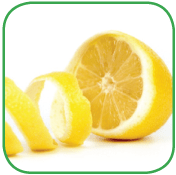 Gusto di MandorlaAmandelen, suiker, abrikozenpitten, honing, eiwit, stabilisator sorbitol, aardappelvlokken, sorbinezuur, E220, aroma’s. Bevat: ei, amandelen en sulfiet.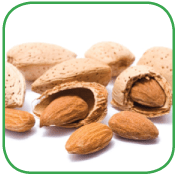 Gusto Cioccolato- ChocoladeAmandelen, suiker, abrikozenpitten, chocolade (gehydrogeneerd plantaardig vet), emulgator, lecithine, ontvet cacaopoeder, honing, eiwit, stabilisator sorbitol, aardappelvlokken, sorbinezuur, E220, aroma. Bevat: ei, amandelen en sulfiet.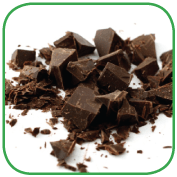 Gusto Palline- KersenAmandelen, abrikozenpitten, gekonfijt fruit (kers), honing, eiwit, stabilisator sorbitol, aardappelvlokken, sorbinezuur, E220, aroma’s. Bevat: ei, amandelen en sulfiet.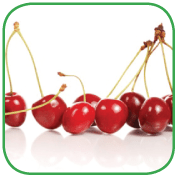 Gusto Pistacchio- PistacheAmandelen, suiker, abrikozenpitten, gekonfijt fruit, honing, eiwit, stabilisator sorbitol, aardappelvlokken, sorbinezuur, E220, aroma’s, kleurstoffen, paprika-extract. Bevat: ei, amandelen, pistache en sulfiet.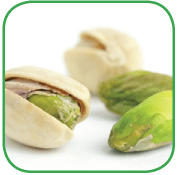 Gusto Arancio- SinaasappelAmandelen, suiker, abrikozenpitten, gekonfijt fruit, honing, eiwit, stabilisator sorbitol, aardappelvlokken, sorbinezuur, E220, aroma’s, kleurstof, paprika-extract. Bevat: ei, amandelen en sulfiet.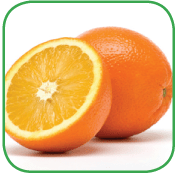 Pagina Dolci Torrone Onze TorroneZelden kom je een producent tegen die vasthoudt aan kwaliteit en zijn receptuur niet van de wijs laat brengen door als maar stijgende grondstofprijzen. Het is Dolci Baci dan ook gelukt om een nougat te selecteren welke qua aandeel honing en noten zijn gelijke niet kent, proeft u zelf maar… ook maken wij geen gebruik van ASO kleurstoffen in onze Torrone.Smaak, kwaliteit en pure uitstralingTussen alle aanbieders van Torrone is het lastig kiezen, de één heeft een nog mooiere en chiquere verpakking dan de ander. Wij hebben al die toeters en bellen achter ons gelaten en ons laten leiden door de smaak en kwaliteit met een pure uitstraling, dit is immers waar de hedendaagse consument voor terug komt in een speciaalzaak.Het feit dat de consument kan zien waar het product vandaan komt en waar het gekocht is speelt een rol bij de keuze van zijn of haar volgende aankoop. Het zou toch mooi zijn dat elke klant die een plak nougat cadeau krijgt, er ooit nog één bij u komt kopen? Hier helpen wij u dan ook graag mee. De voorzijde van onze verpakking kunt u eenvoudig zelf voorzien van uw eigen logo of sticker.Hoe kunt u Torrone inzetten?U heeft een uniek product in handen. Als klanten speciaal hiervoor naar uw winkel toekomen, zal uw bijverkoop ook toenemen.Presenteerbord van hout, 6 smaken overzichtelijk gepresenteerdOp een kartonnen tray met de naam per smaak vooropSpeels opgestapeld in de vorm van een torentjeIn een cadeaupakketHoudbaarheidVoor de Torrone geldt op het moment van uitleveren een houdbaarheid van 12 maanden bij een temperatuur van maximaal 20 graden.De smakenHieronder treft u de leverbare smaken aan, inclusief de gebruikte ingrediënten. Doordat de Torrone handgemaakt wordt, is elk plakje uniek. Het gewicht, de kleur en de smaak kunnen bij een ambachtelijk product wisselen. Wij vragen uw begrip hiervoor en wijzen u erop dat dit juist de charme van een uniek product is.Torrone Morbido PistachioHoning, eiwit, amandelen, pistache nootjes, glucose siroop, suiker, maïsmeel, aroma, natuurlijke kleurstof op basis van kurkuma extract en chlorofyl, eetpapier bestaande uit aardappelzetmeel en palmolie. Kan sporen van andere noten, sulfiet en vruchten bevatten, bewaren bij maximaal 20 graden.Torrone Morbide alle MandorlaHoning, eiwit, amandelen, glucosestroop, suiker, maïsmeel, aroma, eetpapier bestaande uit aardappelmeel en palmolie. Kan sporen van andere noten, sulfiet en vruchten bevatten, bewaren bij maximaal 20 graden.Torrone Morbido Al Gusto LimoneHoning, eiwit, amandelen, pistachenootjes, glucosestroop, suiker, maïsmeel, aroma, natuurlijke kleurstof op basis van kurkuma-extract. Gedroogd pomelo, conserveermiddel E223 (pompelmoes), eetpapier bestaande uit aardappelzetmeel en palmolie. Kan sporen van andere noten, sulfiet en vruchten bevatten, bewaren bij maximaal 20 graden.Torrone Morbido Nocciola e CioccolatoHazelnoten, honing glucosestroop, suiker, maïsmeel, eiwit, chocolade (gehydrogeneerd plantaardig vet, emulgator, lecithine (soja), ontvet cacaopoeder), aroma, eetpapier bestaande uit aardappelzetmeel en palmolie. Kan sporen van andere noten, sulfiet en vruchten bevatten, bewaren bij maximaal 20 graden.Gianduja (hazelnoot crème)Hazelnoten, honing, eiwit, glucosestroop, suiker, maïsmeel, ontvet cacaopoeder, emulgator lecithine (soja), aroma, eetpapier bestaande uit aardappelzetmeel en palmolie. Kan sporen van andere noten, sulfiet en vruchten bevatten, bewaren bij maximaal 20 graden.KoffieHoning, eiwit, amandelen, glucosestroop, suiker, maïsmeel, koffie-extract, aroma, eetpapier bestaande uit aardappelzetmeel en palmolie. Kan sporen van andere noten, sulfiet en vruchten bevatten, bewaren bij maximaal 20 graden.Pagina VerkoopadressenKaas en Smaak Burgemeester J.C. van Den Bergplein 14 Wierden 7642 GR Nederland0.9 km RoutebeschrijvingDe Smaak Van…Doelenstraat 19 Almelo 7607 AJ Nederland4.1 km RoutebeschrijvingJut & Jul Grotestraat 44 Tubbergen 7651 CJ Nederland13.1 km RoutebeschrijvingMeesterlijke koffie & thee Drienerstraat 28 Hengelo 7551 HH Nederland16.7 km RoutebeschrijvingDe Winkel tussen Kerk en Klooster Kerkplein 7A Ootmarsum 7631 EV Nederland20.6 km RoutebeschrijvingKloas in ‘t Hof Hof Brink 6 Bathmen 7437 AM Nederland25 km RoutebeschrijvingGastrovino Vaneker Veldhoflanden 3 Enschede 7542 LA Nederland27.2 km RoutebeschrijvingKaasland Linthorst Flora 102 Colmschate 7422 LR Nederland29.2 km RoutebeschrijvingGrandEst Langstraat 22 Wijhe 8131 BC NederlandTelefoon: 0570 769 27532.1 km RoutebeschrijvingKaldi koffie & thee Brink 95 Deventer 7411 BZ Nederland32.5 km RoutebeschrijvingMattie’s Trattoria Broederenstraat 31 Deventer 7411 LA Nederland32.6 km RoutebeschrijvingElisabeth koffie, thee en lekkernijen Bentheimerstraat 1A Coevoerden 7741 JH Nederland34.9 km RoutebeschrijvingKaldi koffie & thee Sprongstraat 15 Zutphen 7201 KS Nederland36.8 km RoutebeschrijvingPiccolini Koestraat 46 Zwolle 8011 NM Nederland38.5 km RoutebeschrijvingVicaris 2e Walsteeg 8 Hattem 8051 EW Nederland38.7 km RoutebeschrijvingTalamini Grote markt 10 Zwolle 8011 LW Nederland38.8 km RoutebeschrijvingJanZSmaakPalet Scheuterstraat 7 Epe 8161 HR Nederland42.2 km RoutebeschrijvingKaldi koffie & thee Paslaan 2 Apeldoorn 7311 AK Nederland46.6 km RoutebeschrijvingBuongiorno Zuideinde 14 Meppel 7941 GH Nederland46.8 km Routebeschrijving‘t Kaaswinkeltje Koskamp Doetinchemseweg 3 Varsseveld 7051 AA Nederland47.1 km RoutebeschrijvingDe Theepotwinkel Terborgseweg 37 Doetinchem Gelderland 7001GM Nederland49 km RoutebeschrijvingLife’s delicious Molecatelaan 18B Ugchelen 7339 LM Nederland49.1 km RoutebeschrijvingPagina Contact
Wij nemen uw vragen, klachten en opmerkingen altijd serieus. Mocht u ondanks onze inzet iets willen melden, doe dit dan bij voorkeur per e-mail en als u in de gelegenheid bent, voorzie dit bericht met een foto, batch en partijnummer die op de doos staat vermeld. Bij twijfel adviseren wij u om altijd een doos en/of product apart te zetten, totdat er duidelijk is wat er aan de hand is. Als importeur zullen wij er alles aan doen om dergelijke situaties te voorkomen.LA DOLCE VITA SERVICESDoelenstraat 19
7607 AH Almelo
T. 06 417 485 24info@dolcibaci.nl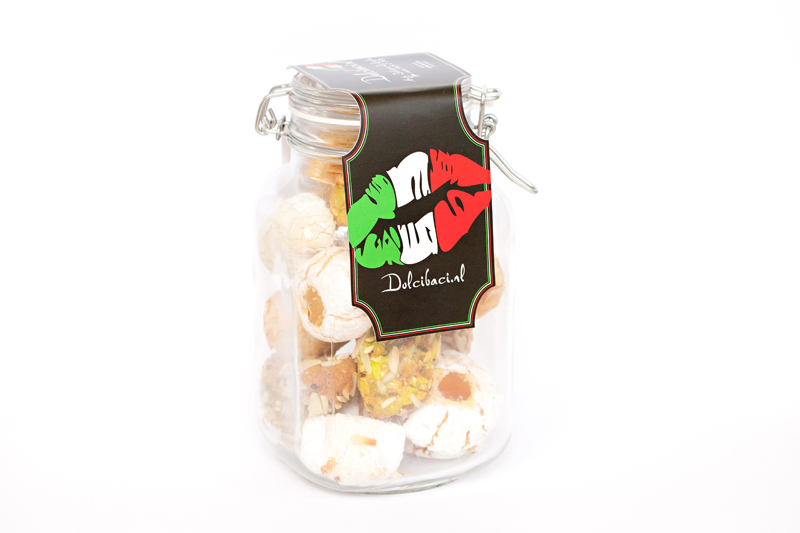 